 Environmental Affairs Board Minutes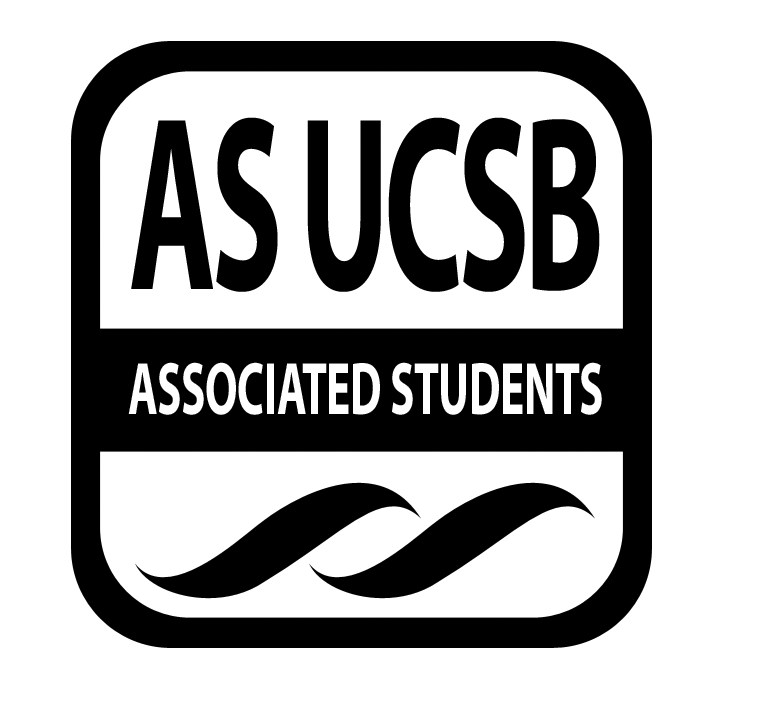 Associated Students Monday,10/28, Environmental Affairs Board OfficeCALL TO ORDER 7:00 by Kathryn, minutes recorded by Iris LiATTENDANCEMOTION/SECOND: Kathryn / MaritzaMotion language: motion to pass attendance as stated in the tableACTION: Consent Additional approval required: YES (Senate)PUBLIC FORUMN/ACOMMITTEE BUSINESSApproval of MinutesMOTION/SECOND: Kathryn/ Sophie Motion language: motion to pass last week’s minutesACTION: Consent 17-2-0Additional approval required: YES (Senate)INDIVIDUAL REPORTSCo-ChairsKathryn SophieShirts are available Long sleeves and short sleeves Student Affairs Coordinator (Charu)Attended a meeting about the ES department’s 50th anniversary Starting a tagline for environmental orgs If we have any event we can put them on envs.ucsb.edu to publicize Reach out to Alexa and see if Earth Day fits in TGIF first meeting tomorrowStyrofoam ban working group next weekLocal Affairs Coordinator (Emma)N/ASustainable Lifestyle Chair (Nicole/Miranda)Want to collaborate with ASRSRB lawn will be good for the plastic reduction event Goal: educating students on reducing plastic use Interactive activities, stations, win prizes probably in January (date TBD)12-4pmPop-up thrift shopBins were placed 11/14This week has ASR working group How to recycle in IVNext week will prepare for the working groups Work on Digi-knows 5. Policy Chair (Sophia/Maritza)Talking to Sarah about the Styrofoam ban related policiesThinking about working group on Amazon fire Will keep in touch with Joan Sophia will meet up with Maritza 6. Environmental Justice (Gabe)Had a core meeting for EJAPlanning on the event this Thursday Climate change, global warming and environmental problems Event last Thursday Lots of people went Publicizing EJA and the event on Thursday Meet up with Sophia for working group preparationMeeting with Bren EJA club this Wednesday at MCCMeeting with Sarah this Thursday about the EJA internship program 7. Sustainable Foods Coordinators (Jacob/Gabby)Met with Sierra and Diana from EJAPotential collaboration on Green ChefEnvironmental and sustainable practices around food Celebrating culture Highlight culture through veganism Less competition but more open space to share food Still need to reserve location and finalize the date for it General meeting snacks preparation 8. Earth Day Coordinators (Katya/Alexa)Had a meeting with Sophie and KathrynFacetimed Katya She’s now on board with the ideas for Earth Day Make ticket for graphic designer Highlighting activism Getting signature from staffs to finalize reservation Working on the working groupJeopardy for meeting this Wednesday  9. Publicity Coordinators (Meriam/Wendy)emailed Julian on updating the website make a signup sheet for the pop-up thrift store made posts for donation bins and Hallow-cleanstill working on the stickers merchandises: pens, stickers, bags and others still need to finalize the estimate cost on thatcampaign chair update publicity coordinators on campaigns for EAB website  10. Social Coordinators (Ethan/Kat)last week’s event got canceled going to do van certification on Tuesday this week: thrifting event pass money for that 10-15 spots 11. Volunteer Coordinator (Rishit)Looking into having an event at Coal Oil Point before Thanksgiving, or Winter quarterTalking to Surfriders on Beach cleaningHallow-clean will be this week SundayFree food and snacks 12. Senate Liaison (Sarah)If there’s anything you want to pass come to Sarah and work on it with her 13. Historian (Joe)Starting lists on working group For future reference Bird of the week Prepare for the slides 14. Administrative AssistantN/A15. AdvisorN/AGROUP AND PROJECT REPORTSN/AOLD BUSINESSN/ANEW BUSINESS1. $1350 for Earth Day furniture reservation MOTION/SECOND: Alexa/GabeMotion language: motion to pass $1350 for Earth Day furniture reservationACTION: ConsentAdditional approval required: YES (Senate)$60 for social thrifting event (12 people *$5/person)MOTION/SECOND: Ethan/Sophie Motion language: motion to pass $60 for social thrifting event (12people*$5/person)ACTION: ConsentAdditional approval required: YES (Senate)$15 for working group outreach giveaways on 10/30MOTION/SECOND: Alexa/GabeMotion language: motion to pass $15 for working group outreach giveaways on 10/30ACTION: ConsentAdditional approval required: YES (Senate)DISCUSSIONN/ATASK LISTADJOURNMENT AT (time) 7:44pm Kathryn/SophieNameNote:NameNote:Kathryn FosterCo-ChairPresentSarah DanielzadehSenate LiaisonPresentSophie RobertsCo-ChairPresentEthan JakobSocial ChairPresentNicole ShimizuCampaign ChairPresentKat LaneSocial ChairPresentMiranda O’BrienCampaign ChairPresentCharusheela GarapatyStudent AffairsPresentEmma JurgensenLocal AffairsPresentJacob FoleySustainable FoodsPresentAlexa KerrEarth Day ChairPresentGabby AlviraSustainable FoodsPresentKatya BatyEarth Day ChairAbsentJoe CelebrezzeHistorianPresentGabriel van PraagEnvironmental Justice PresentRishit GunduVolunteer ChairPresentMeriam JacobsPublicity ChairPresentWendy Pelayo Publicity ChairPresentSophia SeretaPolicy ChairPresentMaritza Vasquez Policy ChairPresentSarah SiedschlagAdvisorAbsentIris LiAdmin AssistantPresentNameTaskKathryn FosterCo-ChairN/ASophie RobertsCo-ChairN/ACharusheela GarapatyStudent AffairsPrepare for styrofoam ban working groupEmma JurgensenLocal AffairsN/ANicole ShimizuCampaign ChairWork on Digi-knows Miranda O’BrienCampaign ChairWork on Digi-knows Sophia SeretaPolicy ChairMeet up with each otherSophia meet up with Gabe for potential presentation during general meetings Maritza Vasquez Policy ChairMeet up with each otherSophia meet up with Gabe for potential presentation during general meetings Gabrisl van PraagEnvironmental JusticePublicizing EJA and the event on Thursday Meet up with Sophia for working group preparationMeeting with Bren EJA club this Wednesday at MCCMeeting with Sarah this Thursday about the EJA internship program Jacob FoleySustainable Foodsreserve location and finalize the date for Green ChefGeneral meeting snacks preparation Gabby AlviraSustainable Foodsreserve location and finalize the date for Green ChefGeneral meeting snacks preparation Katya BatyEarth Day ChairGetting signature from staffs to finalize reservation Working on the working groupAlexa KerrEarth Day ChairGetting signature from staffs to finalize reservation Working on the working groupMeriam JacobsPublicity Chairmake a signup sheet for the pop-up thrift store Wendy PelayoPublicity Chairmake a signup sheet for the pop-up thrift store Ethan JakobSocial ChairN/AKat LaneSocial ChairN/ARishit GunduVolunteer ChairN/ASarah DanielzadehSenate LiaisonN/AJoe CelebrezzeHistorianPrepare the slide for bird of the week Iris LiAdmin AssistantN/A